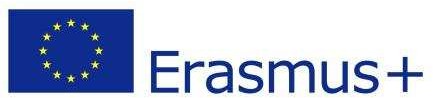 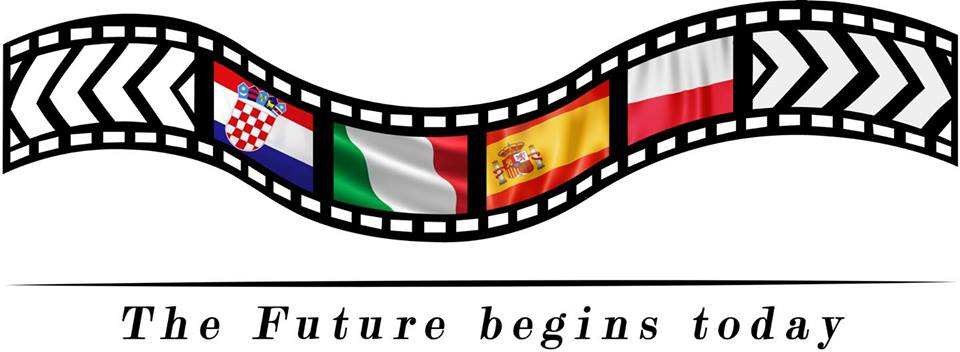 Project: «The Future Begins Today!» EVALUATION for teachers from Italy Spain/10/02/20 – 14/02/20The final results1.  White Hat (data and information)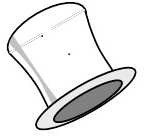 As for data and information about training in Spain, our partners mentioned the following events:Students attending an English lesson to learn about job expectations Welcome Cerimony with folklore, music and dance     Students' presentations about interpersonal relations Visit at vocational school    Tour around Manresa with mobile game   Visit to AMPANS SEN school   Guided visit to Barcelona  Students reporting on visits to workspaces Workshop "get to know yourself”Training on Europass creation  Role play on job interviewsRecording the last scene of the film2.   Red Hat (feelings and emotions)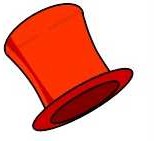 Sensations:Pure emotion: the visit at Sen schoolStrenght: We felt  we realized a strong partnershipFriendship: the realization of an effective feeling of empathy3.	  Yellow Hat (benefits and positive view) Benefits and positive view: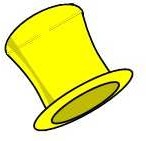 Sharing cultural traditions in dance, music, food  Improving entrpreneurship spirit4.	Black Hat (critical judgment) As for critics there were some things we did not like: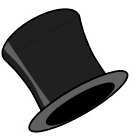 1. some rehiteration in  disseminating activities5.     Green Hat (creative thinking and new ideas)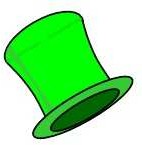 Realization of the possibility of creating new partnerships together6.	 Blue Hat (process control and thinking)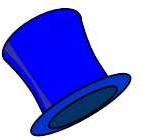 The project  has been resulting with a growing impact in the teaching methodologyThank you!